Протокол № 8Засідання МК «Обробка металів» МЦ ПТО                                  Форма проведення: дистанційнавід  06. 05. 2020 р.Присутні: 6Відсутні: 2Порядок деннийПитання щодо організації освітнього процесу в закладах професійної (професійно-технічної) освіти на період карантину        Слухали: Лист МОН № 1/9-177 від 26.03.20 року       Виступили: Славова В. В. – голова МК  Розгляд питань по виконанню поетапної атестації за професією «Маляр» 2 розряду, а також дипломних робіт здобувачами освіти випускних груп. Слухали:   Питання про підготавку проведення іспитів та Державної кваліфікаційної атестації. Виступили: Славова В. В. – голова МК,  повідомила про підготавку проведення іспитів та Державної кваліфікаційної атестації. Майстер в/н Садовська О. О. повідомила про завдання до поетапної атестації за професією «Маляр» 2 розряду.Ухвалили : Розглянули питання щодо організації освітнього процесу в закладах професійної (професійно-технічної) освіти на період карантину Розглянули та затвердили завдання до поетапної атестації за професією «Маляр» 2 розряду.Внесли корективи по оформленню дипломних робіт.             Голова МК                                                                    Славова В. В.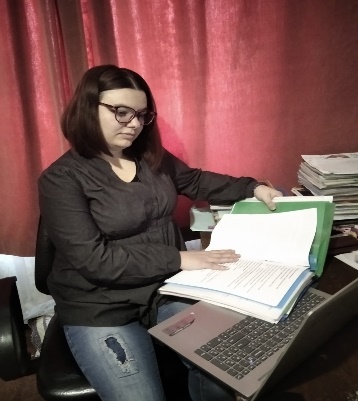 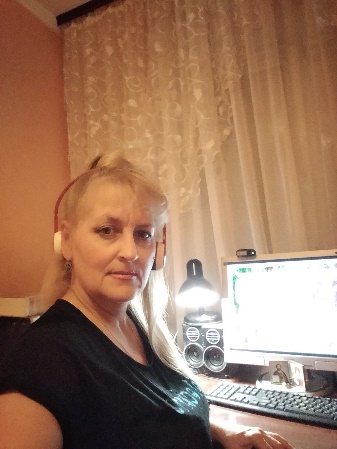 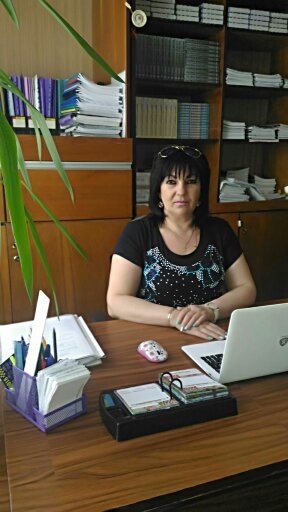 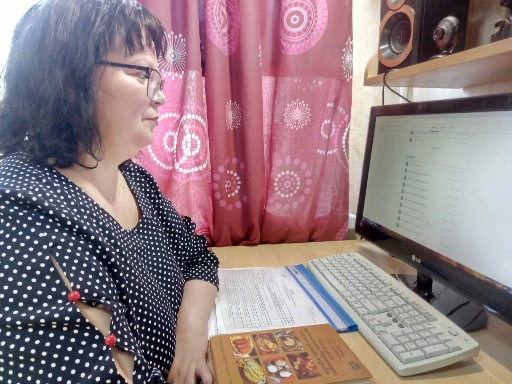 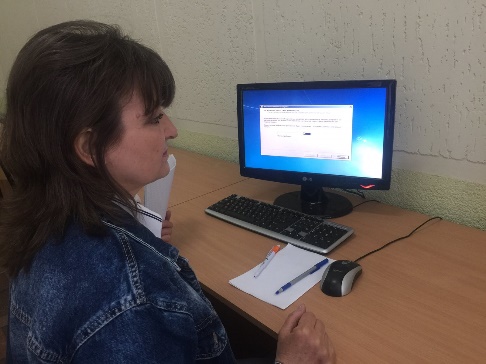 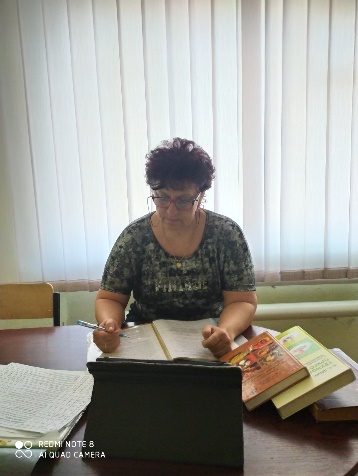 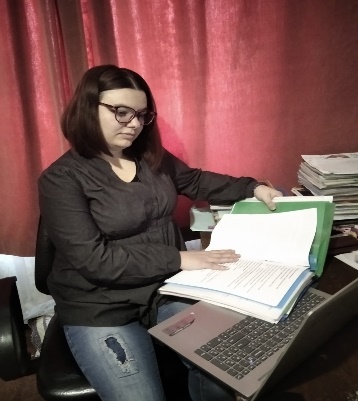 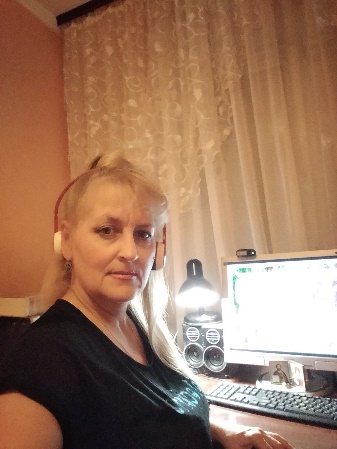 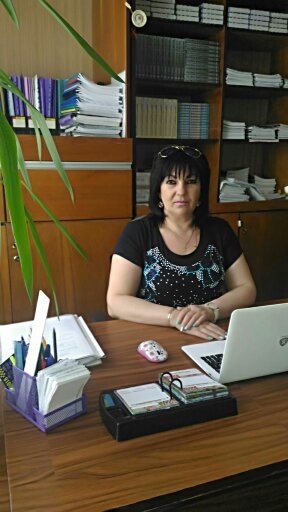 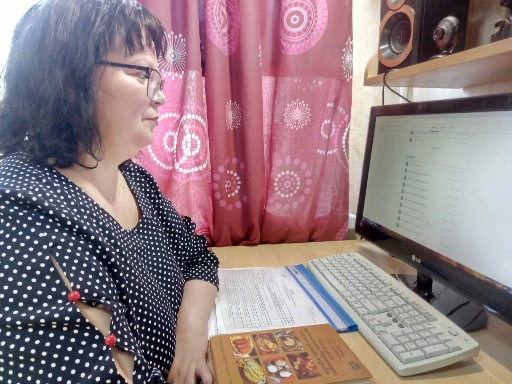 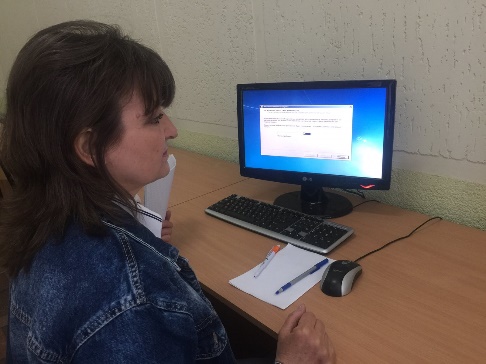 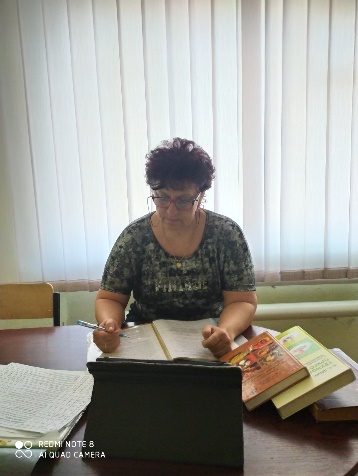 